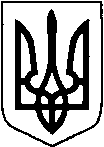 КИЇВСЬКА ОБЛАСТЬТЕТІЇВСЬКА МІСЬКА РАДАVІІІ СКЛИКАННЯЧОТИРНАДЦЯТА СЕСІЯ       Р І Ш Е Н Н Я
01.02.2022 р.                                   № 639-14-VIIІ
Про укладання попередніх договорів орендина користування земельними ділянками по Тетіївській міській раді (невитребувані паї)                     Розглянувши заяви ФОП, підприємств, організацій, керуючись Земельним кодексом та Законом України „Про місцеве самоврядування в Україні”, Законом України „Про оренду”, ст.288 Податкового кодексу України та в інтересах об’єднаної територіальної громади Тетіївської міської ради, міська радаВИРІШИЛА : 1.Укласти попередні договора оренди з підприємствами та організаціями, що використовують землі комунальної власності Тетіївської міської ради в с. Бурківці до реєстрації договорів згідно чинного законодавства      - з  НВК «Агро-центр»  на земельну ділянку площею 3.0835 га,  що розташована на території Тетіївської міської ради за межами с. Бурківці (номер ділянки по схемі № 131) для ведення товарного сільськогосподарського  виробництва (невитребувані паї).         Нормативно грошова оцінка земельної ділянки становить 148584 грн 05 коп. Встановити орендну  плату в сумі 17830 грн 09 коп. в рік (12 % від нормативно грошової оцінки), розрахунок проводити помісячно в сумі  1485 грн.84  коп. в місяць. Термін дії договору з 01.01.2022 р. по 31.12.2022 року.  - з  НВК «Агро-центр»  на земельну ділянку площею 0.5034 га,  що розташована на території Тетіївської міської ради за межами с. Бурківці (номер ділянки по схемі № 243 (1/9), кадастровий номер 3224680400:03:006:0019 для ведення товарного сільськогосподарського  виробництва (невитребувані паї).         Нормативно грошова оцінка земельної ділянки становить 15289 грн 44 коп. Встановити орендну плату в сумі 1834 грн 73 коп. в рік (12 % від нормативно грошової оцінки), розрахунок проводити помісячно в сумі 152 грн.90 коп. в місяць. Термін дії договору з 01.01.2022 р. по 31.12.2022 року.  - з  НВК «Агро-центр»  на земельну ділянку площею 1.5826 га,  що розташована на території Тетіївської міської ради за межами с. Бурківці (номер ділянки по схемі № 244 (1/3)), кадастровий номер 3224680400:03:006:0003    для ведення товарного сільськогосподарського  виробництва (невитребувані паї).         Нормативно грошова оцінка земельної ділянки становить 42364 грн 63 коп. Встановити орендну плату в сумі 5085 грн 75 коп. в рік (12 % від нормативно грошової оцінки), розрахунок проводити помісячно в сумі 423 грн.81 коп. в місяць. Термін дії договору з 01.01.2022 р. по 31.12.2022 року.      - з  НВК «Агро-Центр»  на земельну ділянку площею 1,3636 га, що розташована на території Тетіївської міської ради за межами с. Бурківці ( номер ділянки по схемі 28 (1/2)) під ведення товарного сільськогосподарського  виробництва (невитребувані паї).         Нормативно грошова оцінка земельної ділянки становить 74292 грн 03 коп. Встановити плату в сумі 8915 грн 04 коп. в рік (12 % від грошової оцінки), розрахунок проводити помісячно в сумі 241,18 грн. в місяць. Термін дії договору з 01.01.2022 р. по 31.12.2022 року.       - з  НВК «Агро-Центр»  на земельну ділянку площею 3,0146 га, що розташована на території Тетіївської міської ради за межами с. Бурківці ( номер ділянки по схемі 156 (4/5)) під ведення товарного сільськогосподарського  виробництва (невитребувані паї).         Нормативно грошова оцінка земельної ділянки становить 118867 грн 24 коп. Встановити плату в сумі 14264 грн 07 коп. в рік (12 % від грошової оцінки), розрахунок проводити помісячно в сумі 1188,67 грн. в місяць. Термін дії договору з 01.01.2022 р. по 31.12.2022 року.       - з  НВК «Агро-Центр»  на земельну ділянку площею 3,2864 га, що розташована на території Тетіївської міської ради за межами с. Бурківці ( номер ділянки по схемі 6 ) під ведення товарного сільськогосподарського  виробництва (невитребувані паї).         Нормативно грошова оцінка земельної ділянки становить 148584 грн 05 коп. Встановити плату в сумі 17830 грн 09 коп. в рік (12 % від грошової оцінки), розрахунок проводити помісячно в сумі 1485,84 грн. в місяць. Термін дії договору з 01.01.2022 р. по 31.12.2022 року. 2.Укласти попередні договора оренди з підприємствами та організаціями, що використовують землі комунальної власності Тетіївської міської ради в с. Дібрівка до реєстрації договорів згідно чинного законодавства   - з  ТОВ «Дібрівка Агросервіс»  на земельну ділянку площею 2,7309 га, що розташована на території Тетіївської міської ради за межами с. Дібрівка  ( номер ділянки по схемі 188 ) для  ведення товарного сільськогосподарського виробництва (невитребувані паї).  Нормативно грошова оцінка земельної ділянки становить 123167 грн 36 коп. Встановити орендну плату в сумі 14780 грн 10 коп. в рік (12 % від нормативно грошової оцінки). Розрахунок проводити помісячно в розмірі в сумі 1231 грн. 67 коп. в місяць. Термін дії договору з 01.01.2022 р. по 31.12.2022 року.        - з  ТОВ «Дібрівка Агросервіс» на земельну ділянку площею 2,7366 га, що розташована на території Тетіївської міської ради за межами с. Дібрівка  ( номер ділянки по схемі 197 ) для  ведення товарного сільськогосподарського  виробництва (невитребувані паї).         Нормативно грошова оцінка земельної ділянки становить 123167 грн 36 коп. Встановити орендну плату в сумі 14780грн 10 коп. в рік (12 % від нормативно грошової оцінки). Розрахунок проводити помісячно в розмірі 1231 грн. 67 коп. в місяць. Термін дії договору з 01.01.2022 р. по 31.12.2022 року.   - з  ТОВ «Дібрівка Агросервіс» на земельну ділянку площею 2,7497 га, що розташована на території Тетіївської міської ради за межами с. Дібрівка ( номер ділянки по схемі 211 ) для ведення товарного сільськогосподарського  виробництва (невитребувані паї). Нормативно грошова оцінка земельної ділянки становить 123167 грн 36 коп. Встановити орендну плату в сумі 14780 грн 10 коп. в рік (12 % від нормативно грошової оцінки). Розрахунок проводити помісячно в розмірі 1231 грн. 67 коп. в місяць. Термін дії договору з 01.01.2022 р. по 31.12.2022 року.  3.Укласти попередні договора оренди з підприємствами та організаціями, що використовують землі комунальної власності Тетіївської міської ради за межами с. Голодьки до реєстрації договорів згідно чинного законодавства   - з ТОВ «Дібрівка  Агросервіс» на земельну ділянку площею 3.9893 га що розташована на території Тетіївської міської ради за межами с. Голодьки ( номер ділянки по схемі 419 ) під ведення товарного сільськогосподарського  виробництва (невитребувані паї).   Нормативно грошова оцінка земельної ділянки становить 112935 грн 00 коп, встановити плату в сумі 13552 грн 20 коп. в рік (12 % від грошової оцінки), розрахунок проводити помісячно в сумі 1129,35 грн. в місяць. Термін дії договору з 01.01.2022 р. по 31.12.2022 року.      - з  ТОВ «Дібрівка Агросервіс»  на земельну ділянку площею 2,5508 га, що розташована на території Тетіївської міської ради за межами с. Голодьки ( номер ділянки по схемі 506 )для  ведення товарного сільськогосподарського  виробництва (невитребувані паї).         Нормативно грошова оцінка земельної ділянки становить 112935 грн 00 коп. Встановити орендну плату в сумі 13552грн 20 коп. в рік (12 % від нормативно грошової оцінки). Розрахунок проводити помісячно в розмірі 1129грн. 35 коп. в місяць. Термін дії договору з 01.01.2022 р. по 31.12.2022 року.        - з  ТОВ «Дібрівка Агросервіс» на земельну ділянку площею 2,5949 га, що розташована на території Тетіївської міської ради за межами с. Голодьки ( номер ділянки по схемі 566 ) для  ведення товарного сільськогосподарського  виробництва (невитребувані паї).         Нормативно грошова оцінка земельної ділянки становить 112935 грн 00 коп. Встановити орендну плату в сумі 13552 грн 20 коп. в рік (12 % від нормативно грошової оцінки). Розрахунок проводити помісячно в розмірі 1129 грн. 35 коп. в місяць. Термін дії договору з 01.01.2022 р. по 31.12.2022 року.        - з  ТОВ «Дібрівка Агросервіс» на земельну ділянку площею 0,7557 га, що розташована на території Тетіївської міської ради за межами с. Голодьки ( номер ділянки по схемі 581 1/4 )для  ведення товарного сільськогосподарського  виробництва (невитребувані паї).         Нормативно грошова оцінка земельної ділянки становить 28233 грн 75 коп. Встановити орендну плату в сумі 3388грн 05 коп. в рік (12 % від нормативно грошової оцінки). Розрахунок проводити помісячно в розмірі 282 грн. 34 коп. в місяць. Термін дії договору з 01.01.2022 р. по 31.12.2022 року.  - ТОВ «Дібрівка Агросервіс»  площею 1,4094 га для ведення товарного сільськогосподарського виробництва (відумерла спадщина), кадастровий номер земельної ділянки 3224681600:03:001:0033, ( номер ділянки по схемі 502 1/2 ) за рахунок земель комунальної власності Тетіївської міської ради.     Встановити орендну плату в розмірі 12 % від нормативно  грошової оцінки земельної ділянки, що становить 6551,36 грн за один  рік оренди. Нормативно-грошова оцінка земельної ділянки становить 54594,69 грн        Термін дії договору з 01.01.2022 року по 31.12.2022 року.  - ТОВ «Дібрівка Агросервіс»  площею 1,4094 га для ведення товарного сільськогосподарського виробництва (відумерла спадщина), кадастровий номер земельної ділянки 3224681600:03:001:0032, ( номер ділянки по схемі 502 1/2)за рахунок земель комунальної власності Тетіївської міської ради.     Встановити орендну плату в розмірі 12 % від нормативно  грошової оцінки земельної ділянки, що становить 6178,90 грн за один  рік оренди. Нормативно-грошова оцінка земельної ділянки становить 51490,83 грн        Термін дії договору з 01.01.2022 року по 31.12.2022 року.  - ТОВ «Дібрівка Агросервіс»  площею 1,3212 га для ведення товарного сільськогосподарського виробництва (відумерла спадщина), кадастровий номер земельної ділянки 3224681600:03:001:0035, ( номер ділянки по схемі 496 1/2 )за рахунок земель комунальної власності Тетіївської міської ради.     Встановити орендну плату в розмірі 12 % від нормативно  грошової оцінки земельної ділянки, що становить 5919,40 грн за один  рік оренди. Нормативно-грошова оцінка земельної ділянки становить 49328,34 грн        Термін дії договору з 01.01.2022 року по 31.12.2022 року.     - ТОВ «Дібрівка Агросервіс»  площею 1,3212 га для ведення товарного сільськогосподарського виробництва (відумерла спадщина), кадастровий номер земельної ділянки 3224681600:03:001:0034, ( номер ділянки по схемі 496 1/2 ) за рахунок земель комунальної власності Тетіївської міської ради.     Встановити орендну плату в розмірі 12 % від нормативно  грошової оцінки земельної ділянки, що становить 6084,65 грн за один  рік оренди. Нормативно-грошова оцінка земельної ділянки становить 50705,41 грн        Термін дії договору з 01.01.2022 року по 31.12.2022 року.   - ТОВ «Дібрівка Агросервіс»  площею 1,2275 га для ведення товарного сільськогосподарського виробництва (відумерла спадщина), кадастровий номер земельної ділянки 3224681600:03:001:0041, ( номер ділянки по схемі 493 1/2 ) за рахунок земель комунальної власності Тетіївської міської ради.     Встановити орендну плату в розмірі 12 % від нормативно  грошової оцінки земельної ділянки, що становить 6094,90 грн за один  рік оренди. Нормативно-грошова оцінка земельної ділянки становить 50790,94 грн        Термін дії договору з 01.01.2022 року по 31.12.2022 року.    - ТОВ «Дібрівка Агросервіс»  площею 1,3768 га для ведення товарного сільськогосподарського виробництва (відумерла спадщина), кадастровий номер земельної ділянки 3224681600:03:001:0038, ( номер ділянки по схемі 501 1/2 ) за рахунок земель комунальної власності Тетіївської міської ради.     Встановити орендну плату в розмірі 12 % від нормативно  грошової оцінки земельної ділянки, що становить 6673,86 грн за один  рік оренди. Нормативно-грошова оцінка земельної ділянки становить 55615,52 грн        Термін дії договору з 01.01.2022 року по 31.12.2022 року.         - ТОВ «Дібрівка  Агросервіс»  площею 1,3769 га для ведення товарного сільськогосподарського виробництва (відумерла спадщина), кадастровий номер земельної ділянки 3224681600:03:001:0039, ( номер ділянки по схемі 501 1/2 ) за рахунок земель комунальної власності Тетіївської міської ради.     Встановити орендну плату в розмірі 12 % від нормативно  грошової оцінки земельної ділянки, що становить 6134,45 грн за один  рік оренди. Нормативно-грошова оцінка земельної ділянки становить 51120,40 грн        Термін дії договору з 01.01.2022 року по 31.12.2022 року.          - ТОВ «Дібрівка  Агросервіс»  площею 1,2275 га для ведення товарного сільськогосподарського виробництва (відумерла спадщина), кадастровий номер земельної ділянки 3224681600:03:001:0040, ( номер ділянки по схемі 493 ½  )за рахунок земель  комунальної власності Тетіївської міської ради.     Встановити орендну плату в розмірі 12 % від нормативно  грошової оцінки земельної ділянки, що становить 6119,60 грн за один  рік оренди. Нормативно-грошова оцінка земельної ділянки становить 50996,51 грн        Термін дії договору з 01.01.2022 року по 31.12.2022 року.    - ТОВ «Дібрівка  Агросервіс»  площею 1,2318 га для ведення товарного сільськогосподарського виробництва (відумерла спадщина), кадастровий номер земельної ділянки 3224681600:03:001:0036, ( номер ділянки по схемі 505 ½  )за рахунок земель  комунальної власності Тетіївської міської ради.     Встановити орендну плату в розмірі 12 % від нормативно  грошової оцінки земельної ділянки, що становить 5941,40 грн за один  рік оренди. Нормативно-грошова оцінка земельної ділянки становить 45511,73 грн        Термін дії договору з 01.01.2022 року по 31.12.2022 року.    4.Укласти попередні договора оренди з суб”єктом підприємницької діяльності та з підприємствами та організаціями, що використовує землі комунальної власності Тетіївської міської ради в с. Ненадиха  до реєстрації договорів згідно чинного законодавства- ФОП Лукавською Ольгою Вікторівною  площею 2,5745 га що розташована на території Тетіївської міської ради за межами с. Ненадиха  для ведення товарного сільськогосподарського виробництва (невитребувані паї), номера ділянок по схемі № 276 за рахунок земель комунальної власності Тетіївської міської ради.     Встановити орендну плату в розмірі 12 % від нормативно  грошової оцінки земельної ділянки, що становить 15311,66 грн за один  рік оренди. Нормативно-грошова оцінка земельної ділянки становить 127597,18 грн        Термін дії договору з 01.01.2022 року по 31.12.2022 року.   - ФОП Лукавською Ольгою Вікторівною  площею 2,6011 га що розташована на території Тетіївської міської ради за межами с. Ненадиха  для ведення товарного сільськогосподарського виробництва (невитребувані паї), номера ділянок по схемі № 274 за рахунок земель комунальної власності Тетіївської міської ради.     Встановити орендну плату в розмірі 12 % від нормативно  грошової оцінки земельної ділянки, що становить 15311,66 грн за один  рік оренди. Нормативно-грошова оцінка земельної ділянки становить 127597,18 грн        Термін дії договору з 01.01.2022 року по 31.12.2022 року.  - ФОП Лукавською Ольгою Вікторівною  площею 2,6517 га що розташована на території Тетіївської міської ради за межами с. Ненадиха  для ведення товарного сільськогосподарського виробництва (невитребувані паї), номера ділянок по схемі № 286 за рахунок земель комунальної власності Тетіївської міської ради.     Встановити орендну плату в розмірі 12 % від нормативно  грошової оцінки земельної ділянки, що становить 15311,66 грн за один  рік оренди. Нормативно-грошова оцінка земельної ділянки становить 127597,18 грн        Термін дії договору з 01.01.2022 року по 31.12.2022 року.  - ФОП Грицюком Миколою Андрійовичем  площею 2,8082 га що розташована на території Тетіївської міської ради за межами с. Ненадиха  для ведення товарного сільськогосподарського виробництва (невитребувані паї), номера ділянок по схемі № 15, за рахунок земель комунальної власності Тетіївської міської ради.     Встановити орендну плату в розмірі 12 % від нормативно  грошової оцінки земельної ділянки, що становить 15311,66 грн за один  рік оренди. Нормативно-грошова оцінка земельної ділянки становить 127597,18 грн        Термін дії договору з 01.01.2022 року по 31.12.2022 року.  - ФОП Грицюком Миколою Андрійовичем  площею 1,0584 га що розташована на території Тетіївської міської ради за межами с. Ненадиха  для ведення товарного сільськогосподарського виробництва (невитребувані паї), номера ділянок по схемі №32 1/3 за рахунок земель комунальної власності Тетіївської міської ради.     Встановити орендну плату в розмірі 12 % від нормативно  грошової оцінки земельної ділянки, що становить 5103,88 грн за один  рік оренди. Нормативно-грошова оцінка земельної ділянки становить 42532,39 грн        Термін дії договору з 01.01.2022 року по 31.12.2022 року.        - з ТОВ «Агро-Дібрівка» на земельну ділянку площею 3.06 га  під ведення товарного сільськогосподарського  виробництва (невитребувані паї - номер ділянки по схемі № 40).   Нормативно грошова оцінка земельної ділянки становить 127597 грн 18 коп, встановити плату в сумі 15311 грн 66 коп. в рік (12 % від грошової оцінки), розрахунок проводити помісячно в сумі 1275,97 грн. в місяць. Термін дії договору з 01.01.2022 р. по 31.12.2022 року.      - з ТОВ «Агро-Дібрівка» на земельну ділянку площею 2.99 га  під ведення товарного сільськогосподарського  виробництва (невитребувані паї - номер ділянки по схемі № 42).   Нормативно грошова оцінка земельної ділянки становить 127597грн 18 коп, встановити плату в сумі 15311грн 66 коп. в рік (12 % від грошової оцінки), розрахунок проводити помісячно в сумі 1275,97 грн. в місяць. Термін дії договору з 01.01.2022 р. по 31.12.2022 року.       - з  ТОВ «Агро-Дібрівка»  на земельну ділянку площею 2,9034 га,  що розташована на території Тетіївської міської ради в с. Ненадиха для  ведення товарного сільськогосподарського  виробництва (невитребувані паї - номер ділянки по схемі № 57), кадастровий номер 3224684800:02:006:0006         Нормативно грошова оцінка земельної ділянки становить 89374 грн 88 коп. Встановити орендну плату в сумі 10725 грн 00 коп. в рік (12 % від нормативно грошової оцінки). Розрахунок проводити помісячно в розмірі 595 грн. 83 коп. в місяць. Термін дії договору з 01.01.2022 р. по 31.12.2022 року.        - з  ТОВ «Агро-Дібрівка»  на земельну ділянку площею 3,1365 га,  що розташована на території Тетіївської міської ради в с. Ненадиха  для  ведення товарного сільськогосподарського  виробництва (невитребувані паї - номер ділянки по схемі № 310), кадастровий номер 3224684800:03:001:0045         Нормативно грошова оцінка земельної ділянки становить 115127 грн 09 коп. Встановити орендну плату в сумі 13815 грн 25 коп. в рік (12 % від нормативно грошової оцінки). Розрахунок проводити помісячно в розмірі 1151 грн. 27 коп. в місяць. Термін дії договору з 01.01.2022 р. по 31.12.2022 року.        - з  ТОВ «Агро-Дібрівка»  на земельну ділянку площею 2,6367 га,  що розташована на території Тетіївської міської ради в с. Ненадиха для  ведення товарного сільськогосподарського  виробництва (невитребувані паї - номер ділянки по схемі № 188), кадастровий номер 3224684800:02:002:0023         Нормативно грошова оцінка земельної ділянки становить 114504 грн 09 коп. Встановити орендну плату в сумі 13740 грн 50 коп. в рік (12 % від нормативно грошової оцінки). Розрахунок проводити помісячно в розмірі 1145 грн.04 коп. в місяць. Термін дії договору з 01.01.2022 р. по 31.12.2022 року.  5.Укласти попередні договора оренди з  підприємствами та організаціями, що використовує землі комунальної власності Тетіївської міської радив с. Стадниця  до реєстрації договорів згідно чинного законодавства      - з  ТОВ «Дібрівка Агросервіс»  на земельну ділянку площею 4,0900 га, що розташована на території Тетіївської міської ради за межами с. Стадниця для  ведення товарного сільськогосподарського виробництва (невитребувані паї), кадастровий номер 3224686600:02:017:0003         Нормативно грошова оцінка земельної ділянки становить 149441 грн 49 коп. Встановити орендну плату в сумі 17933 грн 00 коп. в рік (12 % від нормативно грошової оцінки). Розрахунок проводити помісячно в розмірі 1494 грн. 41 коп. в місяць. Термін дії договору з 01.01.2022 р. по 31.12.2022 року.  6.Укласти попередні договора оренди з підприємствами та організаціями, що використовують землі комунальної власності Тетіївської міської ради в  с. Кошів  до реєстрації договорів згідно чинного законодавства      - з  ТОВ «Агро-Дібрівка»  на земельну ділянку площею 2,2138 га, що розташована на території Тетіївської міської ради за межами с. Кошів під ведення товарного сільськогосподарського  виробництва (невитребувані паї. Номер ділянки по схемі № 155.)         Нормативно грошова оцінка земельної ділянки становить 86743 грн 51 коп. Встановити плату в сумі 10409 грн 22 коп. в рік (12 % від грошової оцінки), розрахунок проводити помісячно в сумі 867,43 грн. в місяць. Термін дії договору з 01.01.2022 р. по 31.12.2022 року.        - з  ТОВ «Агро-Дібрівка»  на земельну ділянку площею 2,01 га, що розташована на території Тетіївської міської ради за межами с. Кошів під ведення товарного сільськогосподарського  виробництва (невитребувані паї. Номер ділянки по схемі № 167)         Нормативно грошова оцінка земельної ділянки становить 86743  грн 51 коп. Встановити плату в сумі 10409 грн 22 коп. в рік (12 % від грошової оцінки), розрахунок проводити помісячно в сумі 867,43 грн. в місяць. Термін дії договору з 01.01.2022 р. по 31.12.2022 року.           7.Укласти попередні договора оренди з  підприємствами та організаціями, що використовують землі комунальної власності Тетіївської міської ради с. Дзвеняче до реєстрації договорів згідно чинного законодавства       - з  ПСП «Дзвеняче»  на земельну ділянку площею 1,3203 га  під ведення товарного сільськогосподарського  виробництва (невитребувані паї- номер ділянки по схемі № 52 1/2).   Нормативно грошова оцінка земельної ділянки становить 56539грн 09 коп, встановити плату в сумі 6784 грн 70 коп. в рік (12 % від грошової оцінки), розрахунок проводити помісячно в сумі 565,40 грн. в місяць. Термін дії договору з 01.01.2022 р. по 31.12.2022 року.       - з  ПСП «Дзвеняче»  на земельну ділянку площею 3,3095 га  під ведення товарного сільськогосподарського  виробництва (невитребувані паї- номер ділянки по схемі № 368).   Нормативно грошова оцінка земельної ділянки становить 113078 грн 17 коп, встановити плату в сумі 13569 грн 40 коп. в рік (12 % від грошової оцінки), розрахунок проводити помісячно в сумі 1130,78 грн. в місяць. Термін дії договору з 01.01.2022 р. по 31.12.2022 року.         8.Укласти попередні договора оренди з  підприємствами та організаціями, що використовують землі комунальної власності Тетіївської міської ради в с. Тайниця  до реєстрації договорів згідно чинного законодавства       - з  СФГ «Перлина»  на земельну ділянку площею 3.130 га,  що розташована на території Тетіївської міської ради за межами с. Тайниця  для  ведення товарного сільськогосподарського  виробництва (невитребувані паї  ділянка по схемі №272 ).         Нормативно грошова оцінка земельної ділянки становить 85839 грн 18 коп. Встановити орендну плату в сумі 10300 грн 70 коп. в рік (12 % від нормативно грошової оцінки). Розрахунок проводити помісячно в розмірі 858 грн. 40 коп. в місяць. Термін дії договору з 01.01.2022 р. по 31.12.2022 року.         9.Укласти попередні договора оренди з підприємствами та організаціями, що використовують землі комунальної власності Тетіївської міської ради в с. Черепин  до реєстрації договорів згідно чинного законодавства      - з СТОВ «Черепин» на земельну ділянку площею 2,4446 га  під ведення товарного сільськогосподарського  виробництва (невитребувані паї.  Номер ділянки по схемі № 532), кадастровий номер 3224688200:06:017:0037   Нормативно грошова оцінка земельної ділянки становить 104476 грн 65 коп, встановити плату в сумі 12537 грн 20 коп. в рік (12 % від грошової оцінки), розрахунок проводити помісячно в сумі 1044,76 грн. в місяць. Термін дії договору з 01.01.2022 р. по 31.12.2022 року.      - з СТОВ «Черепин» на земельну ділянку площею 2,4371 га  під ведення товарного сільськогосподарського  виробництва (невитребувані паї.  Номер ділянки по схемі № 473), кадастровий номер 3224688200:06:017:0017   Нормативно грошова оцінка земельної ділянки становить 104156 грн 12 коп, встановити плату в сумі 12498 грн 73 коп. в рік (12 % від грошової оцінки), розрахунок проводити помісячно в сумі  1041,56 грн. в місяць. Термін дії договору з 01.01.2022 р. по 31.12.2022 року.      - з СТОВ «Черепин» на земельну ділянку площею 2,9543га  під ведення товарного сільськогосподарського  виробництва (невитребувані паї.  Номер ділянки по схемі № 6), кадастровий номер 3224688200:04:021:0001   Нормативно грошова оцінка земельної ділянки становить 101386 грн 02 коп, встановити плату в сумі 12166 грн 32 коп. в рік (12 % від грошової оцінки), розрахунок проводити помісячно в сумі 1013,86 грн. в місяць. Термін дії договору з 01.01.2022 р. по 31.12.2022 року.      - з СТОВ «Черепин» на земельну ділянку площею 2,2878 га  під ведення товарного сільськогосподарського  виробництва (невитребувані паї.  Номер ділянки по схемі № 650), кадастровий номер 3224688200:05:001:0037   Нормативно грошова оцінка земельної ділянки становить 97775 грн 37 коп, встановити плату в сумі 11733 грн 04 коп. в рік (12 % від грошової оцінки), розрахунок проводити помісячно в сумі 977,75 грн. в місяць. Термін дії договору з 01.01.2022 р. по 31.12.2022 року.      - з СТОВ «Черепин» на земельну ділянку площею 2,5634 га  під ведення товарного сільськогосподарського  виробництва (невитребувані паї.  Номер ділянки по схемі № 666).   Нормативно грошова оцінка земельної ділянки становить 123622 грн 13 коп, встановити плату в сумі 14834 грн 65 коп. в рік (12 % від грошової оцінки), розрахунок проводити помісячно в сумі 1236,22 грн. в місяць. Термін дії договору з 01.01.2022 р. по 31.12.2022 року.      - з СТОВ «Черепин» на земельну ділянку площею 2,6178 га  під ведення товарного сільськогосподарського  виробництва (невитребувані паї.  Номер ділянки по схемі № 242), кадастровий номер 3224688200:06:004:0005   Нормативно грошова оцінка земельної ділянки становить 101054 грн 93 коп, встановити плату в сумі 12126 грн 60 коп. в рік (12 % від грошової оцінки), розрахунок проводити помісячно в сумі 1010,55 грн. в місяць. Термін дії договору з 01.01.2022 р. по 31.12.2022 року.      - з СТОВ «Черепин» на земельну ділянку площею 1,5346 га  під ведення товарного сільськогосподарського  виробництва (невитребувані паї.  Номер ділянки по схемі № 638 2/3), кадастровий номер 3224688200:05:001:0036   Нормативно грошова оцінка земельної ділянки становить 65585 грн 31 коп, встановити плату в сумі 7870 грн 24 коп. в рік (12 % від грошової оцінки), розрахунок проводити помісячно в сумі 655,85 грн. в місяць. Термін дії договору з 01.01.2022 р. по 31.12.2022 року.      - з СТОВ «Черепин» на земельну ділянку площею 3,2583 га  під ведення товарного сільськогосподарського  виробництва (невитребувані паї.  Номер ділянки по схемі № 81), кадастровий номер 3224688200:05:019:0011   Нормативно грошова оцінка земельної ділянки становить 101070 грн 24 коп, встановити плату в сумі 12128 грн 43 коп. в рік (12 % від грошової оцінки), розрахунок проводити помісячно в сумі 1010,70 грн. в місяць. Термін дії договору з 01.01.2022 р. по 31.12.2022 року.      - з СТОВ «Черепин» на земельну ділянку площею 3,2605 га  під ведення товарного сільськогосподарського  виробництва (невитребувані паї.  Номер ділянки по схемі № 82), кадастровий номер 3224688200:05:019:0012   Нормативно грошова оцінка земельної ділянки становить 101138грн 49 коп, встановити плату в сумі 12136 грн 62 коп. в рік (12 % від грошової оцінки), розрахунок проводити помісячно в сумі 1011,38 грн. в місяць. Термін дії договору з 01.01.2022 р. по 31.12.2022 року.      - з СТОВ «Черепин» на земельну ділянку площею 3,6589 га  під ведення товарного сільськогосподарського  виробництва (невитребувані паї.  Номер ділянки по схемі № 110), кадастровий номер 3224688200:05:018:0009   Нормативно грошова оцінка земельної ділянки становить 98934 грн 13 коп, встановити плату в сумі 11872грн 09 коп. в рік (12 % від грошової оцінки), розрахунок проводити помісячно в сумі 989,34 грн. в місяць. Термін дії договору з 01.01.2022 р. по 31.12.2022 року.      - з СТОВ «Черепин» на земельну ділянку площею 2,5563 га  під ведення товарного сільськогосподарського  виробництва (невитребувані паї.  Номер ділянки по схемі № 153), кадастровий номер 3224688200:04:017:0006   Нормативно грошова оцінка земельної ділянки становить 96915 грн 72 коп, встановити плату в сумі 11629грн 88 коп. в рік (12 % від грошової оцінки), розрахунок проводити помісячно в сумі 969,15 грн. в місяць. Термін дії договору з 01.01.2022 р. по 31.12.2022 року.      - з СТОВ «Черепин» на земельну ділянку площею 2,5577га  під ведення товарного сільськогосподарського  виробництва (невитребувані паї.  Номер ділянки по схемі № 154), кадастровий номер 3224688200:04:017:0007   Нормативно грошова оцінка земельної ділянки становить 96935 грн 33 коп, встановити плату в сумі 11632 грн 24 коп. в рік (12 % від грошової оцінки), розрахунок проводити помісячно в сумі 969,35 грн. в місяць. Термін дії договору з 01.01.2022 р. по 31.12.2022 року.      - з СТОВ «Черепин» на земельну ділянку площею 2,2905 га  під ведення товарного сільськогосподарського  виробництва (невитребувані паї.  Номер ділянки по схемі № 187), кадастровий номер 3224688200:06:007:0006   Нормативно грошова оцінка земельної ділянки становить 97890 грн 76 коп, встановити плату в сумі 11746 грн 90 коп. в рік (12 % від грошової оцінки), розрахунок проводити помісячно в сумі 978,90 грн. в місяць. Термін дії договору з 01.01.2022 р. по 31.12.2022 року.      - з СТОВ «Черепин» на земельну ділянку площею 2,4513 га  під ведення товарного сільськогосподарського  виробництва (невитребувані паї.  Номер ділянки по схемі № 217), кадастровий номер 3224688200:06:009:0021   Нормативно грошова оцінка земельної ділянки становить 104762 грн 99 коп, встановити плату в сумі 12571 грн 55 коп. в рік (12 % від грошової оцінки), розрахунок проводити помісячно в сумі 1047,63 грн. в місяць. Термін дії договору з 01.01.2022 р. по 31.12.2022 року.- з СТОВ «Черепин» на земельну ділянку площею 2,4513 га  під ведення товарного сільськогосподарського  виробництва (невитребувані паї.  Номер ділянки по схемі № 218), кадастровий номер 3224688200:06:009:0020   Нормативно грошова оцінка земельної ділянки становить 104762 грн 99 коп, встановити плату в сумі 12571 грн 55 коп. в рік (12 % від грошової оцінки), розрахунок проводити помісячно в сумі 1047,63 грн. в місяць. Термін дії договору з 01.01.2022 р. по 31.12.2022 року.      - з СТОВ «Черепин» на земельну ділянку площею 2,5096 га  під ведення товарного сільськогосподарського  виробництва (невитребувані паї.  Номер ділянки по схемі № 278), кадастровий номер 3224688200:06:002:0008   Нормативно грошова оцінка земельної ділянки становить 107254 грн 60 коп, встановити плату в сумі 12870 грн 55 коп. в рік (12 % від грошової оцінки), розрахунок проводити помісячно в сумі 1072,54 грн. в місяць. Термін дії договору з 01.01.2022 р. по 31.12.2022 року.- з СТОВ «Черепин» на земельну ділянку площею 2,8369 га  під ведення товарного сільськогосподарського  виробництва (невитребувані паї.  Номер ділянки по схемі № 353), кадастровий номер 3224688200:04:006:0004   Нормативно грошова оцінка земельної ділянки становить 97776 грн 34 коп, встановити плату в сумі 11733 грн 16 коп. в рік (12 % від грошової оцінки), розрахунок проводити помісячно в сумі 977,76 грн. в місяць. Термін дії договору з 01.01.2022 р. по 31.12.2022 року.- з СТОВ «Черепин» на земельну ділянку площею 2,8922 га  під ведення товарного сільськогосподарського  виробництва (невитребувані паї.  Номер ділянки по схемі № 355), кадастровий номер 3224688200:04:006:0006   Нормативно грошова оцінка земельної ділянки становить 94352 грн 44 коп, встановити плату в сумі 11322 грн 30 коп. в рік (12 % від грошової оцінки), розрахунок проводити помісячно в сумі 943,52 грн. в місяць. Термін дії договору з 01.01.2022 р. по 31.12.2022 року.- з СТОВ «Черепин» на земельну ділянку площею 2,4630 га  під ведення товарного сільськогосподарського  виробництва (невитребувані паї.  Номер ділянки по схемі № 543), кадастровий номер 3224688200:05:004:0006   Нормативно грошова оцінка земельної ділянки становить 105263 грн 02 коп, встановити плату в сумі 12631 грн 56 коп. в рік (12 % від грошової оцінки), розрахунок проводити помісячно в сумі 1052,63 грн. в місяць. Термін дії договору з 01.01.2022 р. по 31.12.2022 року.- з СТОВ «Черепин» на земельну ділянку площею 3,1461 га  під ведення товарного сільськогосподарського  виробництва (невитребувані паї.  Номер ділянки по схемі № 8).   Нормативно грошова оцінка земельної ділянки становить 123622 грн 13 коп, встановити плату в сумі 14834 грн 65 коп. в рік (12 % від грошової оцінки), розрахунок проводити помісячно в сумі 1236,22 грн. в місяць. Термін дії договору з 01.01.2022 р. по 31.12.2022 року.- з СТОВ «Черепин» на земельну ділянку площею 3,4026 га  під ведення товарного сільськогосподарського  виробництва (невитребувані паї.  Номер ділянки по схемі № 10).   Нормативно грошова оцінка земельної ділянки становить 123622грн 13 коп, встановити плату в сумі 14834 грн 65 коп. в рік (12 % від грошової оцінки), розрахунок проводити помісячно в сумі 1236,22 грн. в місяць. Термін дії договору з 01.01.2022 р. по 31.12.2022 року.- з СТОВ «Черепин» на земельну ділянку площею 3,27 га  під ведення товарного сільськогосподарського  виробництва (невитребувані паї.  Номер ділянки по схемі № 12).   Нормативно грошова оцінка земельної ділянки становить 123622 грн 13 коп, встановити плату в сумі 14834 грн 65 коп. в рік (12 % від грошової оцінки), розрахунок проводити помісячно в сумі 1236,22 грн. в місяць. Термін дії договору з 01.01.2022 р. по 31.12.2022 року.- з СТОВ «Черепин» на земельну ділянку площею 3,29 га  під ведення товарного сільськогосподарського  виробництва (невитребувані паї.  Номер ділянки по схемі № 13).   Нормативно грошова оцінка земельної ділянки становить 123622 грн 13 коп, встановити плату в сумі 14834 грн 65 коп. в рік (12 % від грошової оцінки), розрахунок проводити помісячно в сумі 1236,22 грн. в місяць. Термін дії договору з 01.01.2022 р. по 31.12.2022 року.- з СТОВ «Черепин» на земельну ділянку площею 2,9303 га  під ведення товарного сільськогосподарського  виробництва (невитребувані паї.  Номер ділянки по схемі № 19).   Нормативно грошова оцінка земельної ділянки становить 123622 грн 13 коп, встановити плату в сумі 14834 грн 65 коп. в рік (12 % від грошової оцінки), розрахунок проводити помісячно в сумі 1236,22 грн. в місяць. Термін дії договору з 01.01.2022 р. по 31.12.2022 року.- з СТОВ «Черепин» на земельну ділянку площею 3,0815 га  під ведення товарного сільськогосподарського  виробництва (невитребувані паї.  Номер ділянки по схемі № 21).   Нормативно грошова оцінка земельної ділянки становить 123622 грн 13 коп, встановити плату в сумі 14834 грн 65 коп. в рік (12 % від грошової оцінки), розрахунок проводити помісячно в сумі 1236,22 грн. в місяць. Термін дії договору з 01.01.2022 р. по 31.12.2022 року.- з СТОВ «Черепин» на земельну ділянку площею 3,25 га  під ведення товарного сільськогосподарського  виробництва (невитребувані паї.  Номер ділянки по схемі № 46).   Нормативно грошова оцінка земельної ділянки становить 123622 грн 13 коп, встановити плату в сумі 14834 грн 65 коп. в рік (12 % від грошової оцінки), розрахунок проводити помісячно в сумі 1236,22 грн. в місяць. Термін дії договору з 01.01.2022 р. по 31.12.2022 року.- з СТОВ «Черепин» на земельну ділянку площею 2,4511 га  під ведення товарного сільськогосподарського  виробництва (невитребувані паї.  Номер ділянки по схемі № 216).   Нормативно грошова оцінка земельної ділянки становить 123622 грн 13 коп, встановити плату в сумі 14834 грн 65 коп. в рік (12 % від грошової оцінки), розрахунок проводити помісячно в сумі 1236,22 грн. в місяць. Термін дії договору з 01.01.2022 р. по 31.12.2022 року.- з СТОВ «Черепин» на земельну ділянку площею 4,0750 га  під ведення товарного сільськогосподарського  виробництва (невитребувані паї.  Номер ділянки по схемі № 305).   Нормативно грошова оцінка земельної ділянки становить 123622 грн 13 коп, встановити плату в сумі 14834 грн 65 коп. в рік (12 % від грошової оцінки), розрахунок проводити помісячно в сумі 1236,22 грн. в місяць. Термін дії договору з 01.01.2022 р. по 31.12.2022 року.- з СТОВ «Черепин» на земельну ділянку площею 2,5924 га  під ведення товарного сільськогосподарського  виробництва (невитребувані паї.  Номер ділянки по схемі № 308).   Нормативно грошова оцінка земельної ділянки становить 123622 грн 13 коп, встановити плату в сумі 14834 грн 65 коп. в рік (12 % від грошової оцінки), розрахунок проводити помісячно в сумі 1236,22 грн. в місяць. Термін дії договору з 01.01.2022 р. по 31.12.2022 року.- з СТОВ «Черепин» на земельну ділянку площею 2,6897 га  під ведення товарного сільськогосподарського  виробництва (невитребувані паї.  Номер ділянки по схемі № 311).   Нормативно грошова оцінка земельної ділянки становить 123622 грн 13 коп, встановити плату в сумі 14834 грн 65 коп. в рік (12 % від грошової оцінки), розрахунок проводити помісячно в сумі 1236,22 грн. в місяць. Термін дії договору з 01.01.2022 р. по 31.12.2022 року.- з СТОВ «Черепин» на земельну ділянку площею 2,3974 га  під ведення товарного сільськогосподарського  виробництва (невитребувані паї.  Номер ділянки по схемі № 661).   Нормативно грошова оцінка земельної ділянки становить 123622 грн 13 коп, встановити плату в сумі 14834 грн 65 коп. в рік (12 % від грошової оцінки), розрахунок проводити помісячно в сумі 1236,22 грн. в місяць. Термін дії договору з 01.01.2022 р. по 31.12.2022 року.        10.Укласти попередні договора оренди з підприємствами та організаціями, що використовують землі комунальної власності Тетіївської міської ради в с. Скибинці до реєстрації договорів згідно чинного законодавства      - з  ПП «Смарагд» на земельну ділянку площею 4.7079 га,  що розташована на території Тетіївської міської ради за межами с. Скибинці під ведення товарного сільськогосподарського  виробництва (невитребувані паї. Номер ділянки по схемі № 29.)         Нормативно грошова оцінка земельної ділянки становить 149577 грн 81 коп. встановити плату в сумі 17949 грн 34 коп. в рік (12 % від грошової оцінки), розрахунок проводити помісячно в сумі  1495,77 грн. в місяць. Термін дії договору з 01.01.2022 р. по 31.12.2022 року.        11.Укласти попередні договора оренди з  підприємствами та організаціями, що використовують землі комунальної власності Тетіївської міської ради с. Клюки до реєстрації договорів згідно чинного законодавства      - з  Приватною агрофірмою «Промінь» на земельну ділянку площею 3.0108 га,  що розташована на території Тетіївської міської ради с.Клюки під ведення товарного сільськогосподарського  виробництва (невитребувані паї , ділянка по схемі № 445).         Нормативно грошова оцінка земельної ділянки становить 124523 грн 95 коп. встановити плату в сумі 14942 грн 87 коп. в рік (12 % від грошової оцінки), розрахунок проводити  в сумі  1245,24 грн. в місяць. Термін дії договору з 01.01.2022 р. по 31.12.2022 року.  - з  ТОВ СТОВ «Колос» на земельну ділянку площею 4.2177 га,  що розташована на території Тетіївської міської ради с.Клюки під ведення товарного сільськогосподарського  виробництва (невитребувані паї, ділянка по схемі № 533).         Нормативно грошова оцінка земельної ділянки становить 141383 грн 50 коп. встановити плату в сумі 16954 грн 02 коп. в рік (12 % від грошової оцінки), розрахунок проводити помісячно в сумі 1412,83 грн. в місяць. Термін дії договору з 01.01.2022 р. по 31.12.2022 року.  - з  ТОВ СТОВ «Колос» на земельну ділянку площею 3.0405 га,  що розташована на території Тетіївської міської ради с.Клюки під ведення товарного сільськогосподарського  виробництва (невитребувані паї). Номер ділянки по схемі № 44 ), кадастровий номер 3224684000:05:011:0014         Нормативно грошова оцінка земельної ділянки становить 132039 грн 93 коп. встановити плату в сумі 15844 грн 79 коп. в рік (12 % від грошової оцінки), розрахунок проводити помісячно в сумі 1320,40 грн. в місяць. Термін дії договору з 01.01.2022 р. по 31.12.2022 року.  - з  ТОВ СТОВ «Колос» на земельну ділянку площею 3.0405 га,  що розташована на території Тетіївської міської ради с.Клюки під ведення товарного сільськогосподарського  виробництва (невитребувані паї). Номер ділянки по схемі № 45), кадастровий номер 3224684000:05:011:0015         Нормативно грошова оцінка земельної ділянки становить 132039 грн 93 коп. встановити плату в сумі 15844 грн 79 коп. в рік (12 % від грошової оцінки), розрахунок проводити помісячно в сумі 1320,40 грн. в місяць. Термін дії договору з 01.01.2022 р. по 31.12.2022 року.  - з  ТОВ СТОВ «Колос» на земельну ділянку площею 3.0361 га,  що розташована на території Тетіївської міської ради с.Клюки під ведення товарного сільськогосподарського  виробництва (невитребувані паї). Номер ділянки по схемі № 304), кадастровий номер 3224684000:06:005:0021         Нормативно грошова оцінка земельної ділянки становить 126577 грн 37 коп. встановити плату в сумі 15189 грн 28 коп. в рік (12 % від грошової оцінки), розрахунок проводити помісячно в сумі 1265,77 грн. в місяць. Термін дії договору з 01.01.2022 р. по 31.12.2022 року.  - з  ТОВ СТОВ «Колос» на земельну ділянку площею 1.5380 га,  що розташована на території Тетіївської міської ради с.Клюки під ведення товарного сільськогосподарського  виробництва (невитребувані паї, ділянка по схемі № 485 ½ ).         Нормативно грошова оцінка земельної ділянки становить 70691 грн 75 коп. встановити плату в сумі 8483 грн 01 коп. в рік (12 % від грошової оцінки), розрахунок проводити помісячно в сумі 706,92 грн. в місяць. Термін дії договору з 01.01.2022 р. по 31.12.2022 року. 12.Укласти попередні договора оренди з  підприємствами та організаціями, що використовують землі комунальної власності Тетіївської міської ради в с. Кашперівка до реєстрації договорів згідно чинного законодавства      - з  НВК «Агро-Центр»  на земельну ділянку площею 1,62 га, що розташована на території Тетіївської міської ради за межами с. Кашперівка ( номер ділянки по схемі 212) під ведення товарного сільськогосподарського  виробництва (невитребувані паї).         Нормативно грошова оцінка земельної ділянки становить 69222 грн 17 коп. Встановити плату в сумі 8306 грн 66 коп. в рік (12 % від грошової оцінки), розрахунок проводити помісячно в сумі 692,22 грн. в місяць. Термін дії договору з 01.01.2022 р. по 31.12.2022 року.        13.Розмір відшкодування визначений у відповідності до грошової оцінки земель населених пунктів об’єднаної територіальної громади та затверджених відсотків для встановлення орендної плати .       14.Розрахунок по сплаті орендної плати за землі невитребуваних часток (паїв) проводити відповідно до середньої нормативної грошової оцінки земельних часток (паїв) згідно технічних документацій по розпаюванню колишніх КСП на відповідних територіях.       15.Попередити орендарів невитребуваних паїв, що при виникненні заборгованості по орендній платі договора оренди перезаключатись не будуть.        16.Покласти контроль по сплаті орендної плати на фінансове управління Тетіївської міської ради.        17.Контроль за виконанням даного рішення покласти на постійну депутатську комісію з питань регулювання земельних відносин, архітектури, будівництва та охорони навколишнього середовища (голова Крамар О.А.) та комісію з питань планування бюджету, фінансів та соціально-економічного розвитку ( голова Кирилюк В.А.)           Міський голова                                                     Богдан БАЛАГУРА